ESF projekts “Atbalsts sociālajai uzņēmējdarbībai” Nr.9.1.1.3/15/I/001 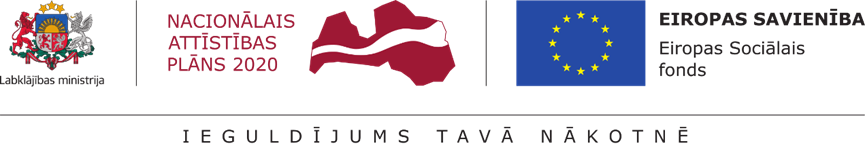 Sociālās uzņēmējdarbības uzsācēju biznesa ideju konkursa nolikuma 1.pielikumsPIETEIKUMA VEIDLAPAPIETEIKUMA VEIDLAPAPretendenta vārds, uzvārdsPersonas kodsDeklarētā adreseFaktiskā adrese (ja atšķiras no deklarētās)TālrunisE-pastsBIZNESA IDEJAS (PROJEKTA) SOCIĀLĀ IETEKMEBIZNESA IDEJAS (PROJEKTA) SOCIĀLĀ IETEKMEBIZNESA IDEJAS SOCIĀLAIS MĒRĶIS UN TĀ IETEKME Īss biznesa idejas ievaros risināmās sociālās problēmas apraksts (piemēram, sociālās atstumtības riskam pakļauto iedzīvotāju grupu nodarbinātība, sociālo pakalpojumu sniegšana, iekļaujošas pilsoniskas sabiedrības veidošana, izglītības veicināšana, atbalsts zinātnei, vides aizsardzība un saglabāšana, dzīvnieku aizsardzība vai kultūras daudzveidības nodrošināšana) un ilgtermiņa pārmaiņas, ko sniegs projekta īstenošana – statūtos nosakāmais sociālais mērķisSOCIĀLĀS PROBLĒMAS RISINĀŠANAI IZVĒLĒTĀS AKTIVITĀTES Norādīt produktu vai pakalpojumu veidu skaitu (piemēram, rokdarbi ir viens produkta veids un tāpat jānorāda arī pakalpojumu veidi), kas kalpos sabiedrības dzīves kvalitātes uzlabošanai, vai raksturot mērķa grupu (ja biznesa idejas mērķis ir mērķa grupas* nodarbināšana).SKAIDRI APRAKSTĪTA MĒRĶA GRUPA UN TĀS IEGUVUMINorādīt, kādai sabiedrības daļai tiks sniegts labums – atstumtības riska grupas* pārstāvjiem vai citai mērķa grupai) dzīves kvalitātes uzlabošanai.BIZNESA IDEJAS ĪSTENOŠANAS REZULTĀTĀ PLĀNOTIE IZNĀKUMA RĀDĪTĀJI Norādīt plānoto saražoto produktu, sniegto pakalpojumu vai nodarbināto atstumtības riska grupu pārstāvju skaituBIZNESA IDEJAS KOPSAVILKUMS (maksimums 3 lapas)BIZNESA IDEJAS KOPSAVILKUMS (maksimums 3 lapas)PLĀNOTĀ UZŅĒMUMA PERSONĀLA APRAKSTSĪss plānotā uzņēmuma personāla raksturojums – plānotā vadības un darbinieku komanda, to prasmes.BIZNESA IDEJAS (PLĀNOTĀ PRODUKTA/PAKALPOJUMA) APRAKSTSPlānoto produktu un pakalpojumu raksturojums, to unikālās īpašības, attīstības statuss, intelektuālā īpašuma tiesību raksturojumsTIRGUS APRAKSTSTirgus un konkurentu raksturojums, noieta tirgus pieejamība, produkta noieta potenciāls, esošās konkurences aprakstsNEPIECIEŠAMO FINANŠU IEGULDĪJUMU APRAKSTS UN FINANŠU PROGNOZES Nepieciešamā finansējuma raksturojums (atalgojumam, apgrozāmajiem līdzekļiem, pamatlīdzekļiem),finanšu prognoze un sagaidāmās atdeves pamatojums, 10 procentu līdzmaksājuma izcelsmeCITA BŪTISKA INFORMĀCIJAPersonas, ko plānots nodarbināt; cita būtiska informācija, kas saistās ar izvēlētā biznesa darbībāmAtzīmēt plānoto un paskaidrot.Plāno darboties kā darba integrācijas uzņēmums, kas nodarbina sociālās atstumtības riskam pakļautas šādas iedzīvotāju grupas (turpmāk – atstumtības riska grupas): personas ar invaliditāti personas ar garīgā rakstura traucējumiem personas, kurām noteikta atbilstība trūcīgas ģimenes (personas) statusam bezdarbnieki, kuriem ir apgādājamie, bezdarbnieki vecāki par 54 gadiem un ilgstošie bezdarbnieki etniskā minoritāte romi ieslodzītie vai personas, kuras atbrīvotas no ieslodzījuma vietas personas ar alkohola, narkotisko, psihotropo, toksisko vielu, azartspēļu vai datorspēļu atkarības problēmām personas, kuru dzīvesvieta ir deklarēta naktspatversmē cilvēktirdzniecības upuri  personas, kurām Latvijas Republikā piešķirts bēgļa, alternatīvais vai bezvalstnieka statuss bāreņi un bez vecāku gādības palikušie bērni vecumā no 15 (piecpadsmit) gadiem, kā arī šai grupai atbilstošas pilngadīgas personas līdz 24 (divdesmit četru) gadu vecuma sasniegšanai.Plāno darboties kā cits sociālais uzņēmums: citu sabiedrībai nozīmīgu problēmu risināšanā (piemēram, sociālo pakalpojumu sniegšana, iekļaujošas pilsoniskas sabiedrības veidošana, izglītības veicināšana, atbalsts zinātnei, vides aizsardzība un saglabāšana, dzīvnieku aizsardzība vai kultūras daudzveidības nodrošināšana). Ar šo apliecinu, ka esmu iepazinies (-usies) ar ESF projekta “Atbalsts sociālajai uzņēmējdarbībai” Nr.9.1.1.3/15/I/001 Sociālās uzņēmējdarbības uzsācēju biznesa ideju konkursa nolikumu un atbilstu konkursa noteikumu prasībām.Pielikumā:  norāda, ja nepieciešamsPIETEIKUMA IESNIEDZĒJS(vārds, uzvārds)PARAKSTSAIZPILDĪŠANAS DATUMSAizpildītu Pieteikuma veidlapu iesniegt:Labklājības ministrijā, Skolas ielā 28, Rīgā, LV – 1331, Latvijāe-pasts: lm@lm.gov.lvTālruņi uzziņām: + 371 64331834Aizpildītu Pieteikuma veidlapu iesniegt:Labklājības ministrijā, Skolas ielā 28, Rīgā, LV – 1331, Latvijāe-pasts: lm@lm.gov.lvTālruņi uzziņām: + 371 64331834